Tisztelt Közgyűlés!A helyi önkormányzatok belső kontrollrendszerének alapvető szabályairól a Magyarország helyi önkormányzatairól szóló 2011. évi CLXXXIX. törvény (továbbiakban: Mötv.) rendelkezik.A Mötv. 119. § (3) bekezdése meghatározza, hogy a jegyző köteles – a jogszabályok alapján meghatározott – belső kontrollrendszert működtetni, amely biztosítja a helyi önkormányzat rendelkezésére álló források szabályszerű, gazdaságos, hatékony és eredményes felhasználását. A Mötv. 119. § (4) bekezdése előírja, hogy a jegyző köteles gondoskodni – a belső kontrollrendszeren belül – a belső ellenőrzés működtetéséről az államháztartásért felelős miniszter által közzétett módszertani útmutatók és a nemzetközi belső ellenőrzési standardok figyelembevételével. A Mötv. 119. § (6) bekezdése rögzíti, hogy a helyi önkormányzat és költségvetési szervei belső ellenőrzésére vonatkozó részletes szabályokat jogszabály tartalmazza.A belső ellenőrzésre vonatkozó részletes szabályokat a költségvetési szervek belső kontrollrendszeréről és belső ellenőrzéséről szóló 370/2011. (XII. 31.) Korm. rendelet (a továbbiakban: Bkr.) állapítja meg.A belső ellenőrzési feladatokat 2023. évben a Bkr. 16. § (1) bekezdésében foglaltaknak megfelelően, megbízási szerződés alapján külső szolgáltató, Nemesné Sőrés Erzsébet egyéni vállalkozó, regisztrált államháztartási belső ellenőr végezte el. A belső ellenőr képzettsége és szakmai gyakorlata megfelel a jogszabályokban előírt követelményeknek és rendelkezik a belső ellenőrzési tevékenység ellátásához szükséges államháztartásért felelős miniszter engedélyével.A 2023. évre vonatkozó belső ellenőrzési tervet a Hajdú-Bihar Vármegye Önkormányzatának Közgyűlése 174/2022. (XII. 16.) határozatával fogadta el.A 2023. évi ellenőrzési terv a következő ellenőrzéseket tartalmazta: a 2022. évi zárszámadási rendelet szabályszerűségének vizsgálatát,az Önkormányzat és az Önkormányzati Hivatal 2022. évi költségvetési beszámoló mérlege összeállításának ellenőrzését,a Bethlen Gábor Alapból támogatott „Nemzetköziesedés – Hajdú-Bihar és Hargita megye önkormányzatai együttműködési területeinek bővítése” című pályázat megvalósításának ellenőrzését.A fenti ellenőrzéseken túlmenően végrehajtásra került a 2022. évi belső ellenőrzési tervben szerepelt, de 2023. évre áthúzódott ellenőrzés a Hajdú-Bihar Megyei Önkormányzatnál 2021. évben lefolytatott közbeszerzési eljárások szabályszerűségének ellenőrzése.A 2023. évi ellenőrzési tervben előirányzott ellenőrzések és az áthúzódó ellenőrzés végrehajtása az éves ellenőrzési jelentés elkészítéséig megtörtént. A belső ellenőr a 2023. évi tevékenységét a hatályos 
Bkr-ben és a 2/2018. Jegyzői Utasítással megállapított, a Hajdú-Bihar Megyei Önkormányzati Hivatal Belső Ellenőrzési Kézikönyvében (továbbiakban: Belső Ellenőrzési Kézikönyv) foglalt előírásoknak megfelelően végezte. A belső ellenőr által készített ellenőrzési jelentések megfeleltek a Belső Ellenőrzési Kézikönyvben előírt követelményeknek. A belső ellenőr az ellenőrzési programnak megfelelő, lényegre törő, jogszabályi hivatkozásokkal alátámasztott megállapításokat tett. A jelentések vezetői összefoglalójában értékelte az ellenőrzés eredményét és négy intézkedést igénylő javaslatot tett. Az intézkedések realizálására intézkedési terv készül.A 2023. évben lefolytatott belső ellenőrzésekről a Bkr. 48. §-ának, illetve a Pénzügyminisztérium által 2022 augusztusában közzétett módszertani Útmutatóban foglaltaknak megfelelően éves ellenőrzési jelentés került összeállításra.Az ellenőrzési jelentések összefoglaló megállapításait, a következtetéseket és a javaslatokat az előterjesztés mellékletét képező éves ellenőrzési jelentés tartalmazza. A részletes ellenőrzési jelentések a Közgazdasági Osztályon megismerhetők.A 2023. évben végzett ellenőrzések megállapításai alapján a belső ellenőr összegző véleménye a következő:Az Önkormányzat és az Önkormányzati Hivatal költségvetési beszámolási kötelezettség teljesítése szabályszerű volt. A 2022. évi zárszámadási rendelet beterjesztése, szerkezete és tartalma alapvetően megfelelt a jogszabályi előírásoknak.Az Önkormányzat és az Önkormányzati Hivatal 2022. mérlege megbízható és valós képet ad a 2022. december 31-én fennálló vagyoni helyzetről.Az Önkormányzat a vizsgálat tárgyát képező támogatást a pályázati célnak megfelelően, a támogatói okiratban meghatározottak szerint használta fel. Beszámolási kötelezettségét a Támogató felé határidőben, az előírt tartalommal teljesítette. A Pályázattal kapcsolatos számlák, bizonylatok kifizetése szabályszerű volt.Az Önkormányzatnál a 2021. évi közbeszerzési eljárások szabályozása, lefolytatása, dokumentálása megfelelt a jogszabályi előírásoknak és a Közbeszerzési Szabályzatnak.A belső ellenőr éves ellenőrzési jelentésében megállapította, hogy az előző években végzett belső ellenőrzési megállapítások hasznosultak és hozzájárultak ahhoz, hogy a 2023. évi belső ellenőrzés csak csekély jelentőségű hiányosságokat tárt fel.A jegyző a Hajdú-Bihar Vármegyei Önkormányzati Hivatal vezetőjeként gondoskodott a belső kontrollrendszer kialakításáról, valamint szabályszerű, eredményes, gazdaságos és hatékony működéséről. A működtetett kontrollrendszer teljesíti a vele szemben megfogalmazott jogszabályi követelményeket. A Bkr. 49. § (3a) bekezdése szerint a jegyző a tárgyévre vonatkozó éves ellenőrzési jelentést – a tárgyévet követően, legkésőbb a zárszámadási rendelet elfogadásáig – a képviselő-testület elé terjeszti jóváhagyásra. Fentiekre tekintettel, kérem a közgyűlést, hogy Hajdú-Bihar Vármegye Önkormányzata 2023. évi belső ellenőrzési tervének végrehajtásáról szóló határozati javaslatot hagyja jóvá.HATÁROZATI JAVASLATHajdú-Bihar Vármegye Önkormányzatának Közgyűlése a költségvetési szervek kontrollrendszeréről és belső ellenőrzéséről szóló 370/2011. (XII.31.) Korm. rendelet 49. § (3a) bekezdése alapján Hajdú-Bihar Vármegye Önkormányzata és a Hajdú-Bihar Vármegyei Önkormányzati Hivatal 
2023. évi belső ellenőrzéséről szóló éves ellenőrzési jelentést elfogadja.A határozati javaslat elfogadása egyszerű többséget igényel.Debrecen, 2024. május 17.										Dr. Dobi Csaba										       jegyzőAz előterjesztés a törvényességi követelményeknek megfelel:Kraszitsné dr. Czár Eszter          aljegyző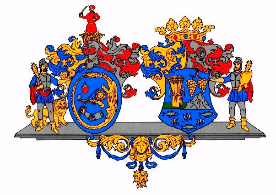 Hajdú-Bihar Vármegye ÖnkormányzatánakKözgyűléseKÖZGYŰLÉSI ELŐTERJESZTÉS5.Előterjesztő:Dr. Dobi Csaba, jegyzőTárgy:Jelentés Hajdú-Bihar Vármegye Önkormányzata és a Hajdú-Bihar Vármegyei Önkormányzati Hivatal 
2023. évi belső ellenőrzésérőlKészítette:belső ellenőrMelléklet:Éves ellenőrzési jelentés (előterjesztés melléklete)Véleményező bizottságok:közgyűlés bizottságai